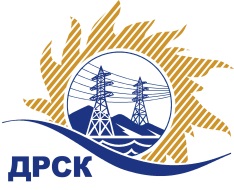 Акционерное Общество«Дальневосточная распределительная сетевая  компания»ПРОТОКОЛ № 595/УР-РЗакупочной комиссии по рассмотрению заявок открытого электронного запроса предложений на право заключения договора на выполнение работ «Ремонт здания гаража №3» для нужд филиала АО «ДРСК» «Амурские электрические сети»  (закупка 2517 раздела 1.1. ГКПЗ 2017 г.)ПРИСУТСТВОВАЛИ: члены постоянно действующей Закупочной комиссии АО «ДРСК»  1-го уровня.ВОПРОСЫ, ВЫНОСИМЫЕ НА РАССМОТРЕНИЕ ЗАКУПОЧНОЙ КОМИССИИ: О  рассмотрении результатов оценки заявок Участников.О признании заявок соответствующими условиям запроса предложений.О предварительной ранжировке заявок.О проведении переторжки.РЕШИЛИ:По вопросу № 1Признать объем полученной информации достаточным для принятия решения.Утвердить цены, полученные на процедуре вскрытия конвертов с предложениями участников открытого запроса предложений.По вопросу № 2Признать заявки ООО «Династия» г. Благовещенск, ООО "Прометей" г. Благовещенск, ООО «Прометей+» г. Благовещенск соответствующими условиям закупки.По вопросу № 3Утвердить предварительную ранжировку предложений Участников:По вопросу № 4Провести переторжку. Допустить к участию в переторжке предложения следующих участников: ООО «Династия» г. Благовещенск, ООО "Прометей" г. Благовещенск, ООО «Прометей+» г. Благовещенск.  Определить форму переторжки: заочная.Назначить переторжку на 04.09.2017 в 15:00 час. (благовещенского времени).Место проведения переторжки: электронная торговая площадка https://rushydro.roseltorg.ru  Ответственному секретарю Закупочной комиссии уведомить участников, приглашенных к участию в переторжке, о принятом комиссией решенииСекретарь Закупочной комиссии  1 уровня АО «ДРСК»                                                  ____________________       М.Г.ЕлисееваЧувашова О.В.(416-2) 397-242г. Благовещенск«01» сентября 2017№ п/пПорядковый номер заявкиНаименование участникаЗаявка без НДСЗаявка с НДС11ООО "ДИНАСТИЯ" 
ИНН/КПП 2801128260/280101001 
ОГРН 10828010005901 300 000.001 534 000.0022ООО 'Прометей' 
ИНН/КПП 2801100321/280101001 
ОГРН 10428000360701 313 675.911 313 675.9133ООО 'Прометей +' 
ИНН/КПП 2801101798/280101001 
ОГРН 10528000303921 315 000.001 315 000.00Место в предварительной ранжировкеНаименование участника и его адресЦена заявки  на участие в закупке без НДС, руб.Цена заявки  на участие в закупке с НДС, руб.Предварительная оценка предпочтительности заявок1 местоООО «Прометей» г. Благовещенск1 313 675.911 313 675.910,502 местоООО «ДИНАСТИЯ» г. Благовещенск1 300 000.001 534 000.000,393 местоООО «Прометей +» г. Благовещенск1 315 000.001 315 000.000,34